О внесении изменений и дополнений в решение Совета сельского поселения Серафимовский сельсовет муниципального района Туймазинский район Республики Башкортостан от 05.08.2020 №63 «Об утверждении Положения о бюджетном процессе в сельском поселении Серафимовский сельсовет муниципального района Туймазинский район Республики Башкортостан»  В соответствии с Федеральным законом от 29.11.2021 №384-Ф «О внесении изменений в Бюджетный кодекс Российской Федерации и отдельные законодательные акты Российской Федерации и установлении особенностей исполнения бюджетов бюджетной системы Российской Федерации в 2022 году», Федеральным законом от 6 октября 2003 года № 131-ФЗ «Об общих принципах организации местного самоуправления в Российской Федерации», руководствуясь Уставом сельского поселения Серафимовский сельсовет муниципального района Туймазинский район Республики Башкортостан Совет сельского поселения Серафимовский сельсовет муниципального района Туймазинский район Республики Башкортостан р е ш и л:Внести в Положение о бюджетном процессе в сельском поселении Серафимовский сельсовет муниципального района Туймазинский район Республики Башкортостан, утвержденный решением Совета сельского поселения Серафимовский сельсовет муниципального района Туймазинский район Республики Башкортостан от 05.08.2020 № 63 следующие изменения: пункт 5 статьи 15 изложить в новой редакции следующего содержания:«При предоставлении субсидий, указанных в настоящей статье, обязательным условием их предоставления, включаемым в договоры (соглашения) о предоставлении субсидий и (или) в нормативные правовые акты, муниципальные правовые акты, регулирующие их предоставление, и в договоры (соглашения), заключенные в целях исполнения обязательств по данным договорам (соглашениям), является согласие соответственно получателей субсидий и лиц, являющихся поставщиками (подрядчиками, исполнителями) по договорам (соглашениям), заключенным в целях исполнения обязательств по договорам (соглашениям) о предоставлении субсидий на финансовое обеспечение затрат в связи с производством (реализацией) товаров, выполнением работ, оказанием услуг (за исключением государственных (муниципальных) унитарных предприятий, хозяйственных товариществ и обществ с участием публично-правовых образований в их уставных (складочных) капиталах, а также коммерческих организаций с участием таких товариществ и обществ в их уставных (складочных) капиталах), на осуществление главным распорядителем (распорядителем) бюджетных средств, предоставляющим субсидии, и органами государственного (муниципального) финансового контроля проверок, предусмотренных подпунктом 5 пункта 3 настоящей статьи.»; пункт 7 статьи 15 изложить в новой редакции следующего содержания:«В бюджете сельского поселения могут предусматриваться бюджетные ассигнования на предоставление субсидий юридическим лицам, индивидуальным предпринимателям, являющимся стороной концессионных соглашений, а также юридическим лицам, являющимся стороной соглашений о государственно-частном партнерстве, муниципально-частном партнерстве. Указанные субсидии предоставляются в соответствии с условиями и сроками, предусмотренными соглашениями о государственно-частном партнерстве, муниципально-частном партнерстве, концессионными соглашениями, заключенными в порядке, определенном соответственно законодательством Российской Федерации о государственно-частном партнерстве, муниципально-частном партнерстве, законодательством Российской Федерации о концессионных соглашениях.»;абзац второй пункта 2 статьи 16 изложить в новой редакции следующего содержания:«Порядок определения объема и предоставления указанных субсидий из бюджета поселения, в том числе результаты их предоставления, устанавливается соответственно нормативными правовыми актами Администрации поселения. Указанные нормативные правовые акты должны соответствовать общим требованиям, установленным Правительством Российской Федерации, и содержать положения об осуществлении в отношении получателей субсидий и лиц, указанных в пункте 3 настоящей статьи, проверок главным распорядителем (распорядителем) бюджетных средств, предоставляющим субсидии, соблюдения ими порядка и условий предоставления субсидий, в том числе в части достижения результатов их предоставления, а также проверок органами финансового контроля в соответствии со статьями 268.1 и 269.2 Бюджетного кодекса Российской Федерации»Разместить настоящее решение на официальном сайте администрации сельского поселения Серафимовский сельсовет муниципального района Туймазинский район Республики Башкортостан в информационно-телекоммуникационной сети «Интернет».Данное решение вступает в силу со дня его принятия.Глава сельского поселения							                     А.Н.Нелюбин		БАШКОРТОСТАН РЕСПУБЛИКАЋЫТуймазы районымуниципаль районыныңСерафимовка ауыл советыауыл биләмәhе Советы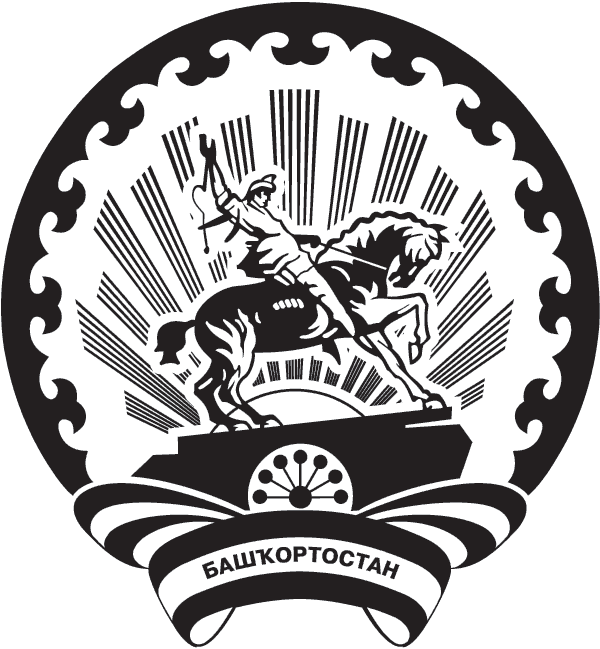 Администрациясельского поселенияСерафимовский сельсоветмуниципального районаТуймазинский районРЕСПУБЛИКИ БАШКОРТОСТАНКАРАРРЕШЕНИЕ    24          февраля                 2022г.              №144                 24       февраля             2022г. 